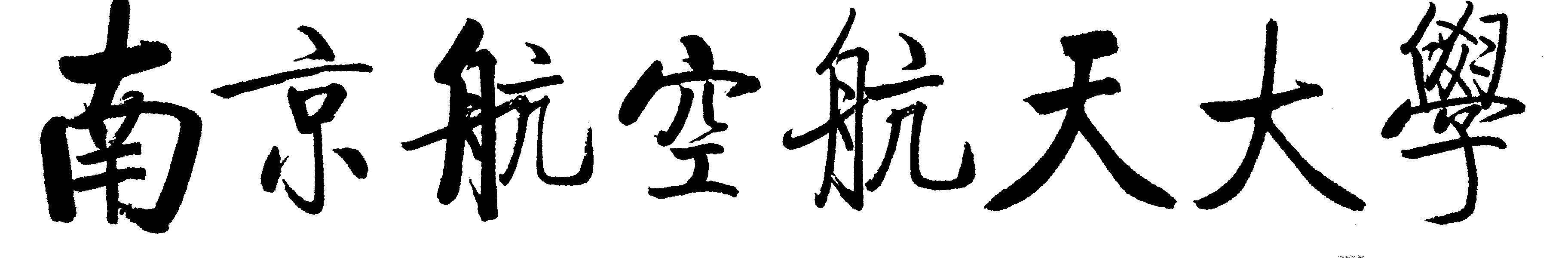 教师发展与教学评估服务平台用户手册教师自评模块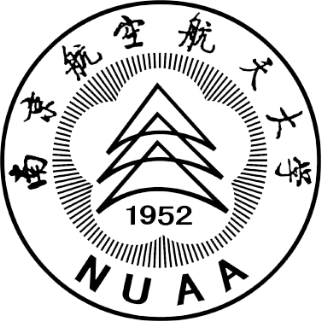 教师发展与教学评估中心-教学评估办公室2021年5月目      录第一章 工作流程	31.1 功能概述	31.2 工作流程	31.3 流程节点	3第二章 教师自评	42.1 自评填报	42.2 注意事项	42.3 自评查询	5第三章 学院查询	73.1 自评情况查询	73.2 催评	83.3 教师移动电话维护	9第四章 学校查询	104.1 参评率	104.2 学院详情查询	104.3 计算师生评估结果	11第五章 自评课程维护	125.1 自评课程维护	12第六章 自评指标	13工作流程功能概述我校《课程教学质量评估管理办法》规定“对所有课程，采用学生评价统计成绩+教师自评成绩计算课程评估结果”，教师自评是评估结果的重要组成部分。故开发“教师自评”模块进行该项工作。为区别以前的学生评教结果，采用学生评教成绩与教师自评成绩结合形成课程评估结果，该结果称为“师生评估”，取代原评估系统中的“学生评教”。工作流程流程节点教师自评参评情况，学院可跟踪查询，并及时催促未评教师。教师自评自评填报点击菜单“教学评估”→“教师自评”→“课程自评”，进入课程自评界面，点击课程，输入得分，点【保存】即可。点【保存】时显示评估总分。（见图1）对于教学总结部分，没有强制字数要求。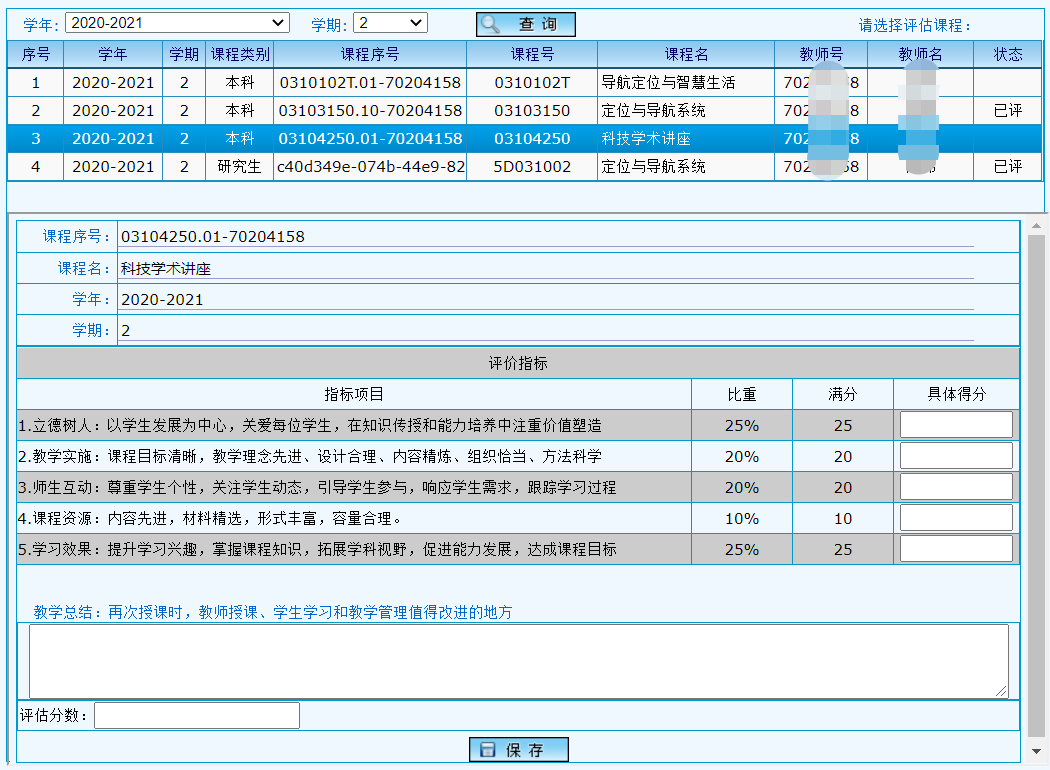 图1注意事项本科、研究生课程均需进行自评。评价指标满分为100分。教师自评结果在计算最终“师生评估”结果时占一定比例，故教师应在当学期规定时间完成课程自评，以免影响最终师生评估结果。自评查询点击菜单“教学评估”→“教师自评”→“教师查询”，进入课程自评查询界面，查询本人历年课程自评情况。（见图2）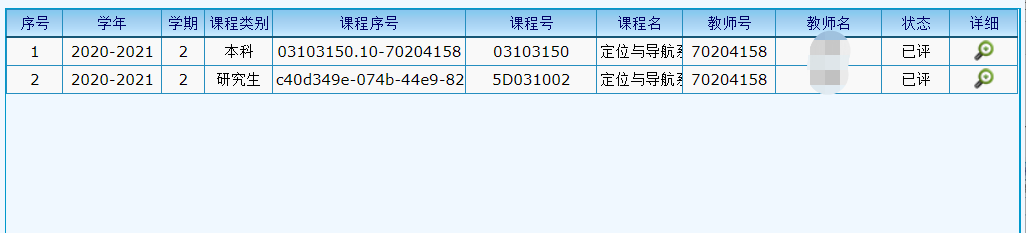 图2点击【详细】查看已评课程自评结果详情。（见图3）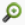 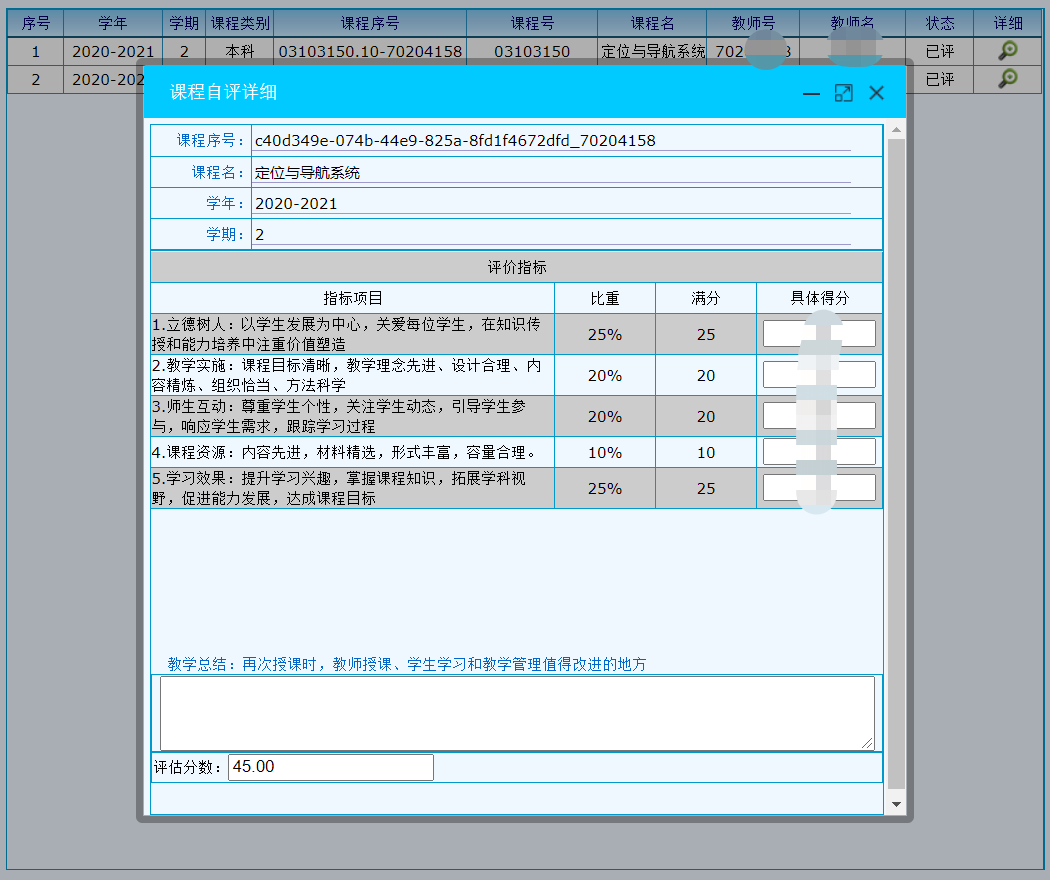 图3学院查询自评情况查询点击菜单“教学评估”→“教师自评”→“自评情况查询”，进入本院教师自评情况查询界面，查看教师自评状态。（图2）点击【】可查看已评课程自评结果详情。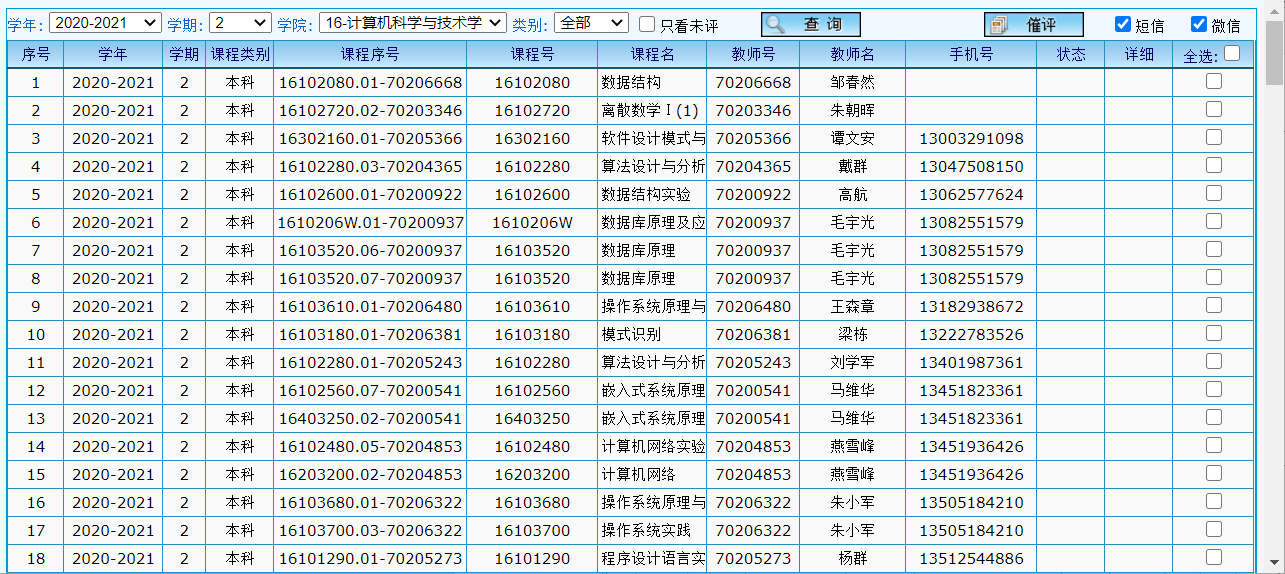 图2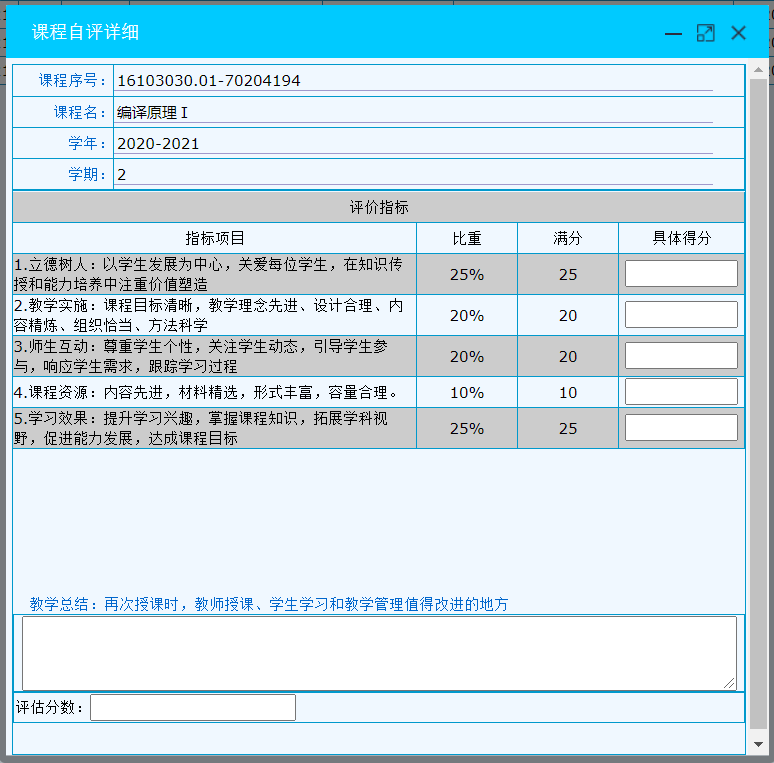 图3催评学院选择未评课程，点击“【催评】”按钮，可给教师发催评信息。催评信息发送方式可选“短信”、“微信”。短信：给教师手机号发送短信。界面显示教师手机号，便于发现没有手机号短信无法送达的情况。对于没有手机号的，可在“教学评估”→“评估基础”→“教师移动电话”界面进行维护。微信：在南京航空航天大学智慧门户中按教师工号发送微信；注意：教师自评占最终评估结果一定比例，若未自评，最终师生评估成绩会受影响，请学院及时督促教师自评。信息模板：{姓名}老师您好！您本学期上的“{课程名}”课程，还未进行教师个人自评，请尽快登录教发评估平台（nwp.nuaa.edu.cn）“教学评估”→“教师自评”→“课程自评”进行自评，谢谢。教师移动电话维护在菜单“教学评估”→“评估基础”→“教师移动电话”界面进行教师手机号维护。（图4）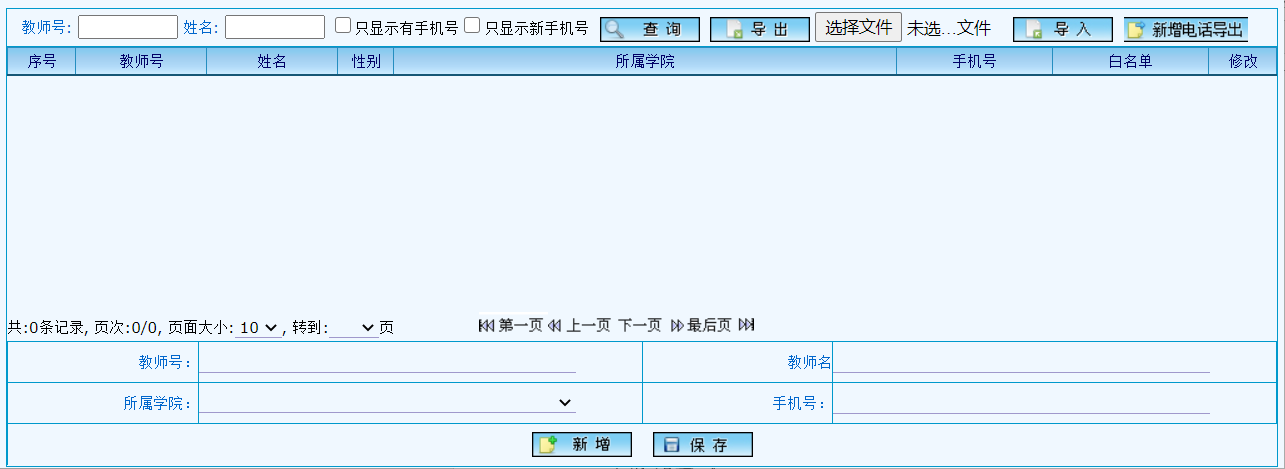 图4学校查询参评率点击菜单“教学评估”→“教师自评”→“自评参评率”，进入各学院参评率查询界面。（图5）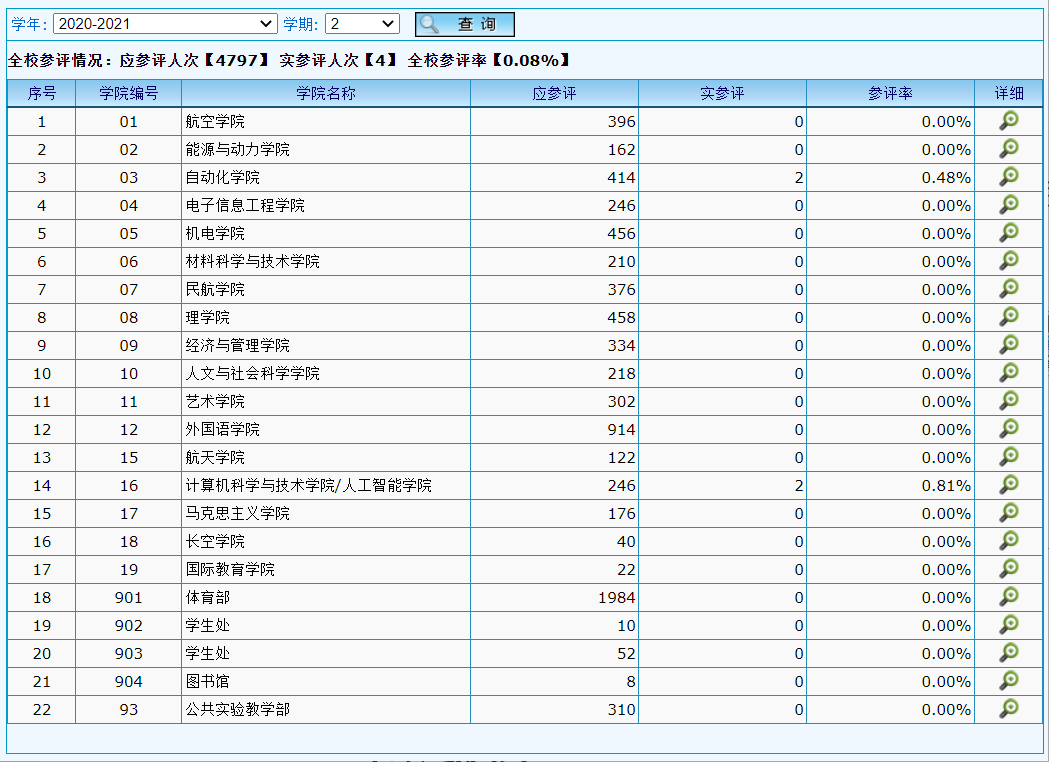 图5学院详情查询△点击学院详情按钮【】，可进一步查看学院详情。△在学院详情界面点击按钮【】，可进一步查看课程详情。计算师生评估结果学校对学生评教结果与教师自评结果，按一定比例折合计算最终“师生评估”结果。“师生评估”结果为进行学校或学院排名的依据。综合评估以师生评估、督导评估、同行评估按相应比例进行综合计算。故教师应在当学期规定时间完成课程自评，以免影响最终师生评估结果。自评课程维护有些特殊情况无法进行自评的课程，设置为可不自评。统计自评参评率、自评情况查询（催评）时不再显示这些课程。教师自评界面不再出现这些课程。自评课程维护点击菜单“教学评估”→“教师自评”→“自评课程维护”，进入自评课程维护界面。（图6）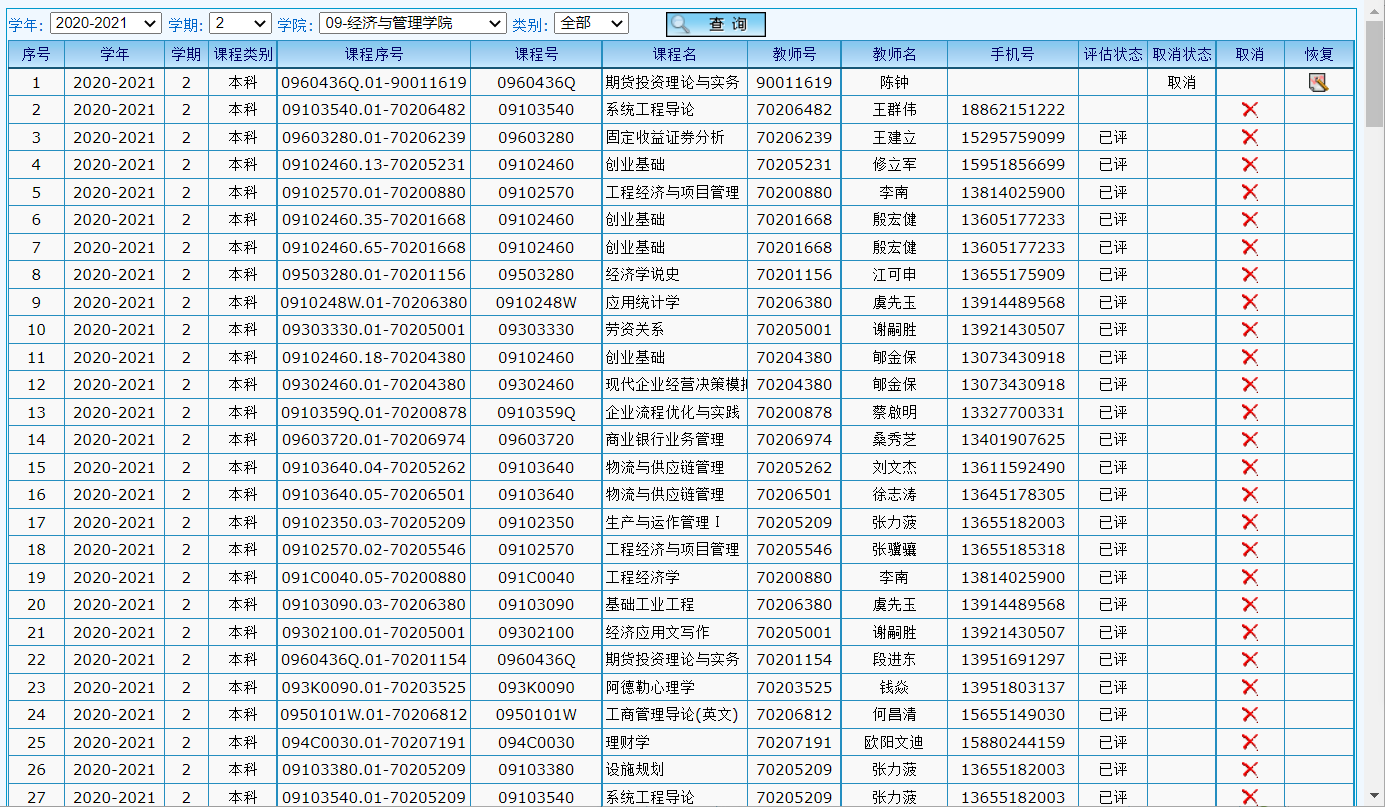 图6△点击“取消”栏的【】按钮，可取消该课程的自评状态，不需要自评了。点击“恢复”栏的【】按钮，恢复自评状态。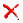 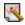 自评指标南京航空航天大学课程教学教师自评表（2021版）评价项目分值自评分立德树人：以学生发展为中心，关爱每位学生，价值塑造、知识传授和能力培养融为一体25教学实施：课程目标清晰，教学理念先进、设计合理、内容精炼、组织恰当、方法科学、手段现代20师生互动：尊重学生个性，关注学生动态，引导学生参与，响应学生需求，跟踪学习过程20学习效果：提升学习兴趣，掌握课程知识，拓展学科视野，促进能力发展，达成课程目标25课程资源：内容先进，材料精选，形式丰富，容量合理。10小计100总结：总结：总结：